AlgemeenDit document is een voorbeeld van een veiligheidsacceptatietest. Gebruik van het documentDit document kan als sjabloon gebruikt worden.Opmerkingen bij het gebruik van het document:Stel een team samen met alle functies tijdens de ontwikkeling van de machine, bijvoorbeeld:Mechanisch ontwerpElektrisch ontwerpSoftwareDocumentatieMachinetesterInbedrijfstelling ...Definieer standaardtermen voor het hele documentBegrijpelijke termen voor alle teamledenGemakkelijk te controleren (officiële verificatie)Vul de tabellen van het document in Acceptatietest voor veiligheidsfuncties – Zaagmachine met automatische toevoer                              ModeratorDeelnemersDocumentgeschiedenisInhoudsopgave 1	Projectgegevens	41.1	Beschrijving machine	61.2	Machineonderdeel 1	81.3	Andere documenten (referenties)	11ProjectgegevensBeschrijving machineZaagmachine met automatische toevoerGebruikMachine voor het verzagen van massief hout of gelijkaardig

materiaal tot 150 mm x 150 mmMaximale diameter zaagschijf 600 mmToepassingsbeperkingenAansluiting: 400 V 3 ~ 50 HzVoor gebruik binnenshuis (IP54)Temperatuurbereik: -15 °C tot +50 °CGebruikersgroepenAlleen voor experts, niet voor lekenStagiairs enkel onder toezicht van expertsTijdsbeperkingen          150.000 bedrijfsurenFysieke beperkingenDe machine omvat geen laadhulpmiddelenBenodigde ruimte voor personen die met de machine werken.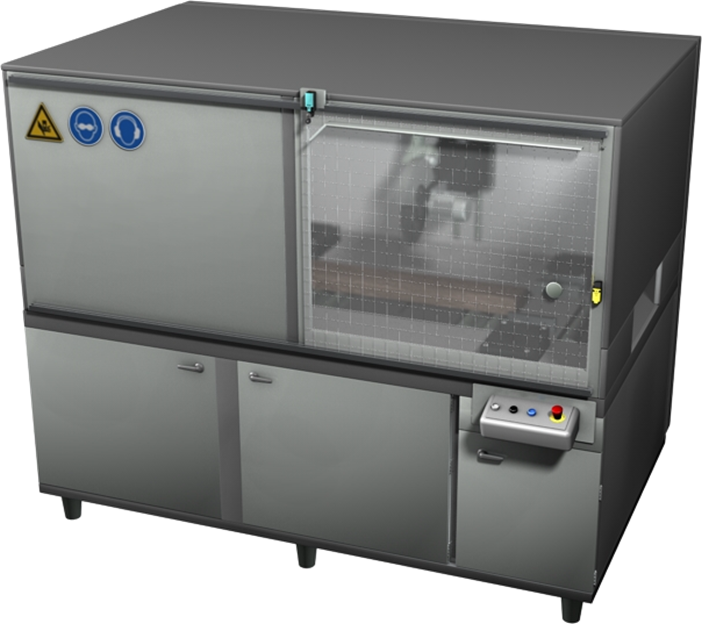 Machineonderdeel 1 Andere documenten (referenties)Bv.:specificatiesVeiligheidsevaluatierapportBedieningshandleidingOnderhoudshandleiding...NaamFunctieCommentaarDhr. MakerMakerNaamFunctieDatum, handtekeningDhr. Tester 1Tester 1Mevr. Tester 2Tester 2VersieDatumWijzigingenNaamFunctie0.101.01.2018Eerste versieDhr. MakerMakerHerzieningInhoud wijziging Inhoud wijziging Inhoud wijziging Inhoud wijziging Inhoud wijziging Inhoud wijziging Inhoud wijziging Nieuwe constructie van zaagmachineNieuwe constructie van zaagmachineNieuwe constructie van zaagmachineNieuwe constructie van zaagmachineNieuwe constructie van zaagmachineNieuwe constructie van zaagmachineNieuwe constructie van zaagmachineContractnr. 125345-2018125345-2018125345-2018125345-2018125345-2018125345-2018125345-2018Project Zaagmachine met automatische toevoer                              Zaagmachine met automatische toevoer                              Zaagmachine met automatische toevoer                              Zaagmachine met automatische toevoer                              Zaagmachine met automatische toevoer                              Zaagmachine met automatische toevoer                              Zaagmachine met automatische toevoer                              Zaagmachine met automatische toevoer                              Project Fabriek Fabriek Gebied Gebied Uitrusting Uitrusting Type document AcceptatietestAcceptatietestReferentiedocument/Referentiedocument/Referentiedocument/Type document Titel document Vervanging voor/Vervanging voor/Vervanging voor/Titel document Vervangen doorVervangen doorVervangen doorTa(a)l(en)ENENENENENENENKlantspecifiek:Klantspecifiek:Klantspecifiek:Klantspecifiek:Klantspecifiek:Klantspecifiek:Klantspecifiek:Klantspecifiek:Naam Naam Datum Handtekening Handtekening Opgesteld door Opgesteld door Dhr. MakerDhr. MakerGecontroleerd door Gecontroleerd door Mevr. MachineControleMevr. MachineControleGoedgekeurd door Goedgekeurd door Dhr. GoedkeurderDhr. GoedkeurderType:'Machine'

in de zin van MR 2006/42/EG artikel 2 / deel aNaam:Zaagmachine met automatische toevoer                              Machinetype:ZaagmachineBouwjaar:2018Klant:METCONLocatie:NeurenbergProjectcode:123-3949Plaats van potentieel gevaar:Volledige machineBedrijfsmodus: AlleNoodstop1.2.31.2.31.2.31.2.31.2.3Als de noodstop wordt geactiveerd, stoppen alle aandrijvingen.SIL11Noodstop activeren Aandrijving 1 'Zaagbladrotatie' stopt onmiddellijk. Aandrijving 2 'Zaagbladlift' stopt onmiddellijk. Aandrijving 3 'Toevoer' stopt onmiddellijk. Aandrijving 4 'Transportband' stopt onmiddellijk. Aandrijving 5 'Klem 1' stopt vertraagd na 0,5 s Aandrijving 6 'Klem 2' stopt vertraagd na 2 s Aandrijving 7 'Centreren' stopt vertraagd na 2 s OKOKOKOKOKOKOKOKGevarenzone:Deur 1Bedrijfsmodus: AlleDeurmonitoring2.3.42.3.42.3.42.3.42.3.4Als de deur geopend wordt, stoppen aandrijvingen 1, 2, 3 en 4.SIL31De deur openen Aandrijving 1 'Zaagbladrotatie' stopt onmiddellijk. Aandrijving 2 'Zaagbladlift' stopt onmiddellijk. Aandrijving 3 'Toevoer' stopt onmiddellijk. Aandrijving 4 'Transportband' stopt onmiddellijk. OKOKOKOK2Foutsimulatie discrepantie (slechts één positieschakelaar geopend)Aandrijving 1 'Zaagbladrotatie' stopt onmiddellijk. Aandrijving 2 'Zaagbladlift' stopt onmiddellijk. Aandrijving 3 'Toevoer' stopt onmiddellijk. Aandrijving 4 'Transportband' stopt onmiddellijk. Fout gedetecteerd. Opnieuw starten is pas mogelijk wanneer het defect verholpen is.OKOKOKOKOK3Foutsimulatie kruisstoring (kruisstoring tussen beide contacten van de positieschakelaars)Aandrijving 1 'Zaagbladrotatie' stopt onmiddellijk. Aandrijving 2 'Zaagbladlift' stopt onmiddellijk. Aandrijving 3 'Toevoer' stopt onmiddellijk. Aandrijving 4 'Transportband' stopt onmiddellijk. Fout gedetecteerd. Opnieuw starten is pas mogelijk wanneer het defect verholpen is.OKOKOKOKOKDeurvergrendeling2.3.42.3.42.3.42.3.42.3.4Wanneer het blad in werking is (blad draait), is de deur vergrendeld. Wanneer het blad stilstaat, is de deur ontgrendeld (detectie met stilstandmonitoring).SIL21Deur is gesloten, machine is in werking, zaagblad draait.Deur is vergrendeld, kan niet worden geopend. OK2Deur is gesloten, machine is gestopt, zaagblad staat stil.Deur is ontgrendeld, kan worden geopend.OK3Deur is geopend, starten machine is vereist.Deur kan niet vergrendeld worden.Machine start niet.OKOK4…Gevarenzone:Handmatige toevoerBedrijfsmodus: AlleToegangscontrole met lichtraster/lichtgordijn2.3.52.3.52.3.52.3.52.3.5Als het lichtraster geactiveerd wordt, stoppen aandrijvingen 5, 6 en 7.SIL31Lichtraster activeren met testvingerAandrijving 5 'Klem 1' stopt onmiddellijk.Aandrijving 6 'Klem 2' stopt onmiddellijk.Aandrijving 7 'Centreren' stopt vertraagd na 2 s OKOKOK2Foutsimulatie kruisstoring (kruisstoring tussen beide OSSD-uitgangen)Aandrijving 5 'Klem 1' stopt onmiddellijk.Aandrijving 6 'Klem 2' stopt onmiddellijk.Aandrijving 7 'Centreren' stopt vertraagd na 2 s Fout gedetecteerd. Opnieuw starten is pas mogelijk wanneer het defect verholpen is.OKOKOKOK